中國文化大學111年度微學分課程 成果紀錄表申請系/組史學系史學系課程名稱陽明山學人文組微學分課程：參訪中山樓陽明山學人文組微學分課程：參訪中山樓課程內容（活動內容簡述/執行成效）主辦單位：史學系課程日期：111年5月15日(日) 上午10:00~12:00課程地點：陽明山中山樓授課教師：陳立文 館長鐘點規劃：0.1學分/2小時參與人數： 15 人（教師 3 人、學生 12 人、行政人員 0 人、校外 0 人）課程內容：本次課程為「玩轉陽明山學」系列微學分課程，由陳立文館長擔任主持人、劉維開老師擔任主講人；本次課程規劃實地參訪陽明山中山樓，5月11日(三)劉維開老師演講當中，劉老師介紹了相當多有關中山樓的內容，透過本次的實地參訪，讓同學們理解中山樓的過去與現在，除此之外，也透過中山樓的VR體驗，讓同學們感受到中山樓「活」起來了。執行成效：藉由實地參訪，讓同學更加認識中山樓，達到課程理論與實地參訪實務結合。主辦單位：史學系課程日期：111年5月15日(日) 上午10:00~12:00課程地點：陽明山中山樓授課教師：陳立文 館長鐘點規劃：0.1學分/2小時參與人數： 15 人（教師 3 人、學生 12 人、行政人員 0 人、校外 0 人）課程內容：本次課程為「玩轉陽明山學」系列微學分課程，由陳立文館長擔任主持人、劉維開老師擔任主講人；本次課程規劃實地參訪陽明山中山樓，5月11日(三)劉維開老師演講當中，劉老師介紹了相當多有關中山樓的內容，透過本次的實地參訪，讓同學們理解中山樓的過去與現在，除此之外，也透過中山樓的VR體驗，讓同學們感受到中山樓「活」起來了。執行成效：藉由實地參訪，讓同學更加認識中山樓，達到課程理論與實地參訪實務結合。活動照片活動照片活動照片內容說明(每張20字內)活動照片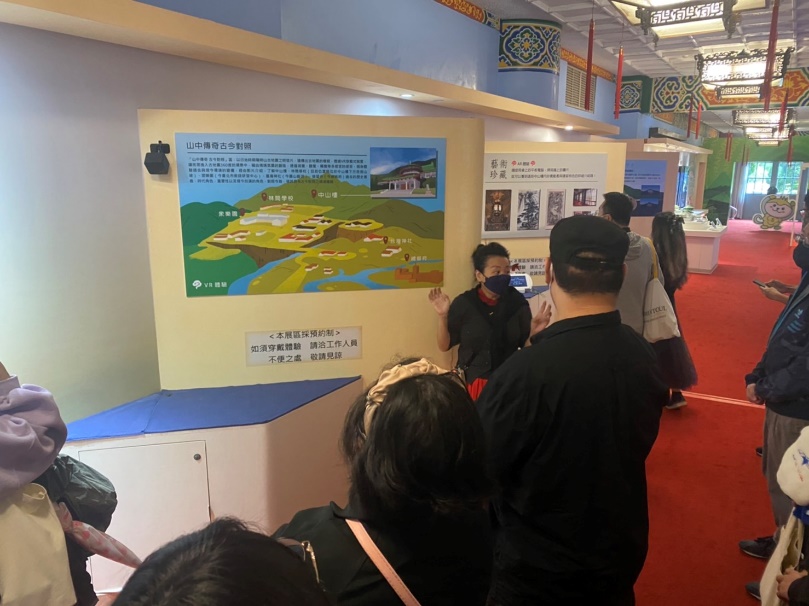 導覽員介紹中山樓的地理位置活動照片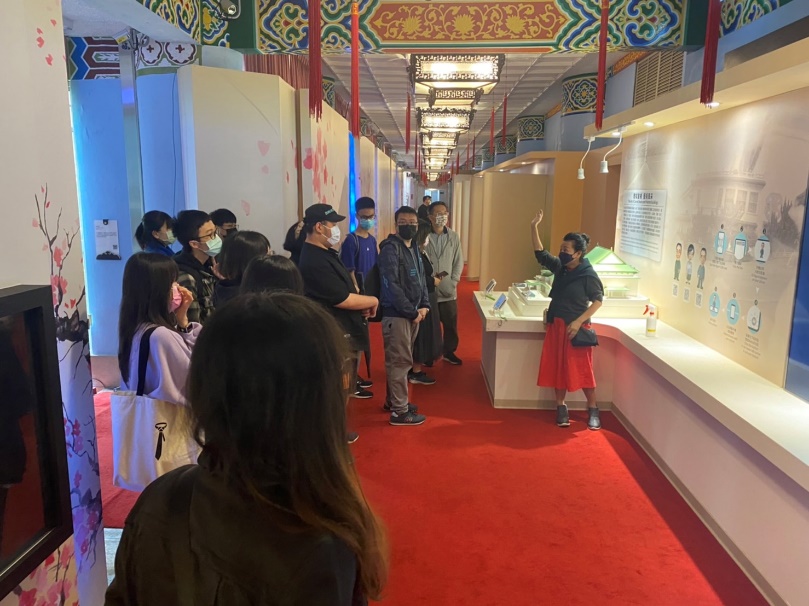 導覽員介紹VR互動設備活動照片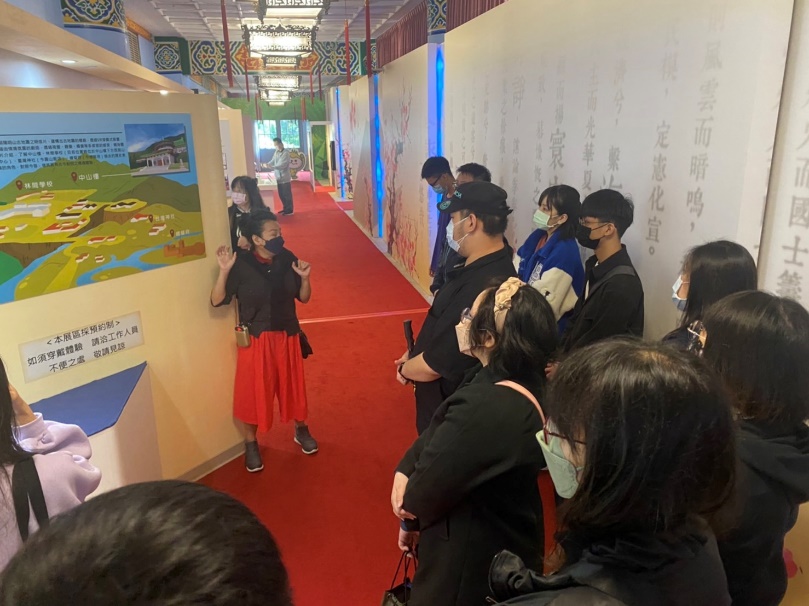 導覽員介紹中山樓的歷史活動照片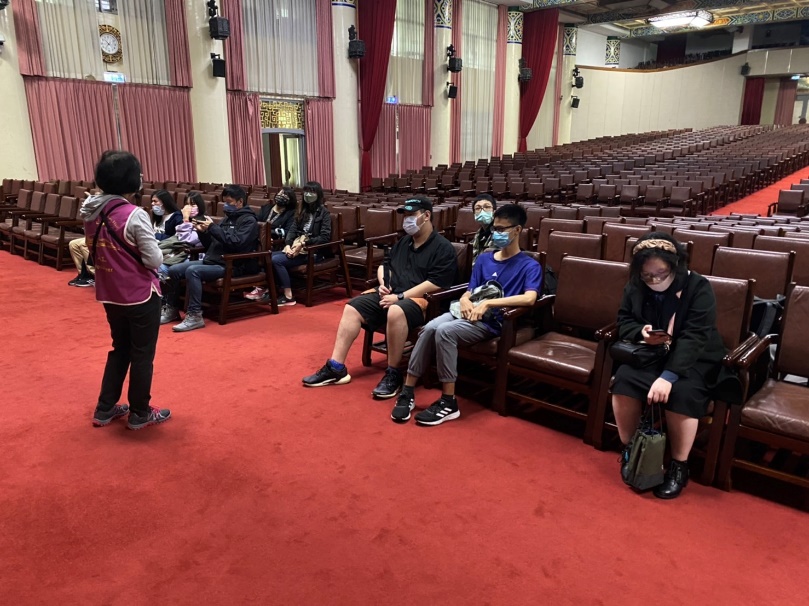 導覽員介紹中華文化堂活動照片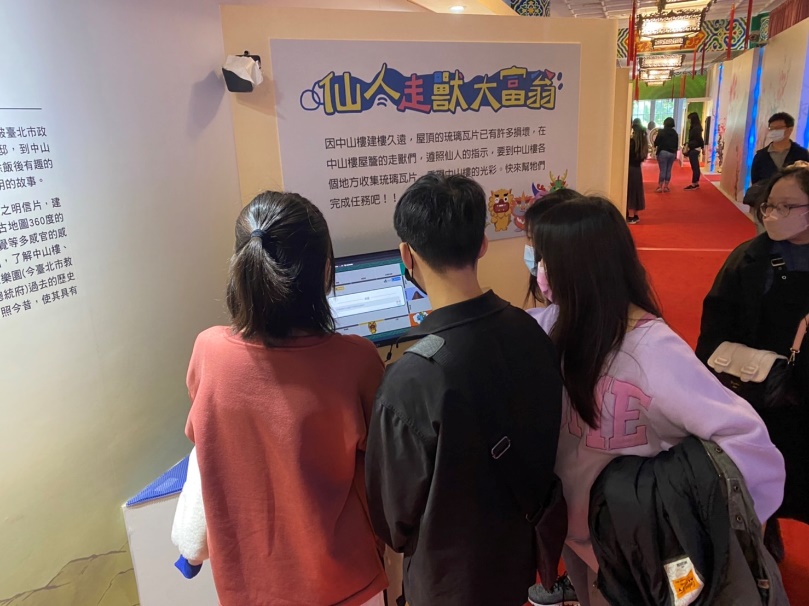 學員體會VR虛擬世界